Informe de Pasivos ContingentesLa Unidad de Servicios Educativos del Estado de Tlaxcala, no registró información en el periodo que se presenta por el concepto de pasivos contingentes.NOTAS A LOS ESTADOS FINANCIEROSa) NOTAS DE DESGLOSEI)	Notas al Estado de Situación FinancieraActivoEfectivo y EquivalentesAnte las limitaciones presupuestarias y las presiones financieras y de liquidez, la Unidad de Servicios Educativos del Estado de Tlaxcala, al cierre del periodo presupuestario y fiscal, se tienen inversiones y recursos disponibles en bancos, por lo que los saldos son los siguientes: (Pesos)Derechos a recibir Efectivo y Equivalentes y Bienes o Servicios a RecibirCorresponde integrar en este rubro los saldos que representan las cuentas por cobrar y deudores diversos por cobrar a corto plazo. A continuación se presenta la integración de este rubro:(Pesos)Bienes Disponibles para su Transformación o Consumo (inventarios)	La Unidad de Servicios Educativos del Estado de Tlaxcala, no realiza actividades de transformación para inventarios.  Inversiones Financieras	La Unidad de Servicios Educativos del Estado de Tlaxcala, en la actualidad presenta no presenta saldo de inversiones manifestado en efectivo y equivalentes.Bienes Muebles, Inmuebles e IntangiblesSe conforma por los bienes tangibles e intangibles necesarios para llevar a cabo las actividades de gobierno Se presenta la integración de los bienes inmuebles al 31 de Diciembre de 2017:(Pesos)A continuación, se presenta la integración de los bienes muebles al 31 de Diciembre de 2017:(Pesos)Estimaciones y Deterioros	Las cuentas incobrables estamos aplicando el criterio de transcurso mínimo de cinco años de antigüedad para considerarlas incobrables, después de la no localización del deudor correspondiente.Otros Activos 	La Unidad de Servicios Educativos del Estado de Tlaxcala, no se presentaron operaciones por este concepto por el periodo que se presenta.Pasivos Este género se compone por el Pasivo Circulante, en éstos inciden pasivos derivados de operaciones por servicios personales, cuentas por pagar por operaciones presupuestarias y contabilizadas al 31 de Diciembre del ejercicio 2017; pasivos por obligaciones laborales, fiscales y acreedores diversos:(Pesos)II)	Notas al Estado de ActividadesIngresos de GestiónLa Unidad de Servicios Educativos del Estado de Tlaxcala, ejerce principalmente los Recursos Federales asignados para la prestación de los servicios de educación en el Estado:(Pesos)Gastos y Otras Pérdidas:Este Estado muestra dos grandes agregados representados por los Ingresos y Otros Beneficios, así como los Gastos y Otras Pérdidas, mostrando los conceptos del ingreso de acuerdo a la contribución de la Ley de Ingresos y los Gastos con los conceptos del Clasificador por Objeto del Gasto para la Administración Pública Federal, así mismo permite determinar el resultado, el cual para el ejercicio, ascendió a  $ 5,561,496,431 pesos. III)	Notas al Estado de Variación en la Hacienda PúblicaLa Unidad de Servicios Educativos del Estado de Tlaxcala, presenta un resultado del ejercicio por un importe de $ 32,875,733 pesosV)	Notas al Estado de Flujos de Efectivo Efectivo y equivalentesFlujo de Efectivo de las Actividades de GestiónDurante el periodo que se informa que la Unidad de Servicios Educativos del Estado de Tlaxcala, recibió ingresos de gestión por la cantidad de $ 5’594,255,969 pesos. El gasto pagado por el periodo comprendido del 01 de Enero al 31 de Diciembre de 2017 asciende a $ 5'474,616,591 pesos.Flujo de Efectivo de las Actividades de Inversión.Durante el periodo que se informa que la Unidad de Servicios Educativos del Estado de Tlaxcala realizó inversiones por un importe de $ 19,251,987 pesosEl análisis de los saldos inicial y final que figuran en la última parte del Estado de Flujo de Efectivo en la cuenta de efectivo y equivalentes es como sigue:2.	Durante el periodo la Unidad de Servicios Educativos del Estado de Tlaxcala, llevó a cabo adquisiciones de bienes muebles por la cantidad de $ 860,938 pesos, los cuales se aplicaron de la siguiente forma:(Pesos)3.	Conciliación de los Flujos de Efectivo Netos de las Actividades de Operación y la cuenta de Ahorro/Desahorro antes de Rubros Extraordinarios. 	La Unidad de Servicios Educativos del Estado de Tlaxcala, no realizó para el período de operaciones que se presenta la conciliación de los Flujos de Efectivo Netos de las Actividades de Operación y la cuenta de Ahorro/Desahorro antes de rubros extraordinariosV) Conciliación entre los ingresos presupuestarios y contables, así como entre los egresos presupuestarios y los gastos contablesLa conciliación se presenta atendiendo a lo dispuesto por la Acuerdo por el que se emite el formato de conciliación entre los ingresos presupuestarios y contables, así como entre los egresos presupuestarios y los gastos contables.b) NOTAS DE MEMORIA (CUENTAS DE ORDEN)Las cuentas de orden se utilizan para registrar movimientos de valores que no afecten o modifiquen el balance del ente, sin embargo, su incorporación en libros es necesaria con fines de recordatorio contable, de control y en general sobre los aspectos administrativos, o bien para consignar sus derechos o responsabilidades contingentes que puedan o no presentarse en el futuro.c) NOTAS DE GESTIÓN ADMINISTRATIVA1.	IntroducciónLa Unidad de Servicios Educativos del Estado de Tlaxcala, es un Organismo Público Descentralizado del Gobierno del Estado de Tlaxcala, según Decreto de Creación número 158, de fecha 21 de mayo de 1992, publicado en el Periódico Oficial del Estado.Misión y Visión InstitucionalesMisión Institucional	Ofrecer una educación de calidad, bajo los principios de equidad y pertinencia, basada en la formación de valores universales, que contribuya al desarrollo de las competencias del ser humano, para mejorar la convivencia social. Visión Institucional	Ser un sistema educativo basado en los principios de igualdad, inclusión y tolerancia, que se signifique por ser innovador y propicie la formación integral de los individuos, fomente la igualdad, la democracia y la justicia, bajos sistemas modernos de gestión y con el apoyo de las instituciones, impulsando la vinculación permanente con los sectores sociales y productivos.  	Valores Institucionales  	Los valores dan autoridad moral al ser humano para orientar, servir, educar.En la vida diaria, en la convivencia con nuestros semejantes, fortalecemos nuestros valores y como servidores públicos, tenemos la obligación de mostrar autoridad moral a nuestros usuarios.Aspiramos a ser servidores públicos honesto, puntuales, responsables, comprometidos con nuestras actividades. Respetuosos de nuestro actuar cotidiano, mostraremos tolerancia, colaboración y congruencia.Prestaremos servicios de calidad, siendo equitativos al actuar y mostraremos lealtad hacia nuestros usuarios. Buscaremos siempre proceder con justicia, apegados a la legalidad, actuando con transparencia y proponiendo formas de servicio innovadoras para actuar con eficiencia y eficacia.2.	Panorama Económico y FinancieroLa Unidad de Servicios Educativos del Estado de Tlaxcala, durante el ejercicio 2017 presto los servicios de Educación para lo que fue creada, bajo un contexto de presiones financieras derivadas de un déficit recurrente de ejercicio anteriores, sin embargo a través del apoyo del Gobierno Estatal se pudo cumplir satisfactoriamente con los compromisos planteados para el fin de año fiscal.3.	Autorización e Historiaa)	Fecha de creación del ente.La Unidad de Servicios Educativos del Estado de Tlaxcala, es un Organismo Público Descentralizado del Gobierno del Estado de Tlaxcala, según Decreto de Creación número 158, de fecha 21 de mayo de 1992, publicado en el Periódico Oficial del Estado.b)	Principales cambios en su estructuraDurante el ejercicio 2017, no se dieron cambios significativos en la estructura de la Unidad de Servicios Educativos del Estado de Tlaxcala.4.	Organización y Objeto SocialLa Unidad de Servicios Educativos del Estado de Tlaxcala:a)	Objeto socialLa impartición de Educación en el Estadob)	Principal actividad	La Coordinación de los Servicios de Educación Básica y Normal en el Estado de Tlaxcala.c)	Ejercicio fiscal	2017d)	Régimen jurídico	Jurídicamente constituido como un Organismo Público Descentralizado del Gobierno del Estado de Tlaxcala y fiscalmente es una  Persona moral no lucrativae)	Consideraciones fiscales del ente:	Se registra como retenedor puro: teniendo las siguientes obligaciones fiscales:		ISR retenciones por salariosISR retenciones por asimilados a salariosISR retenciones por servicios profesionalesISR por pagos por cuenta de terceros o retenciones por arrendamiento de inmueblesf)	Estructura organizacional básica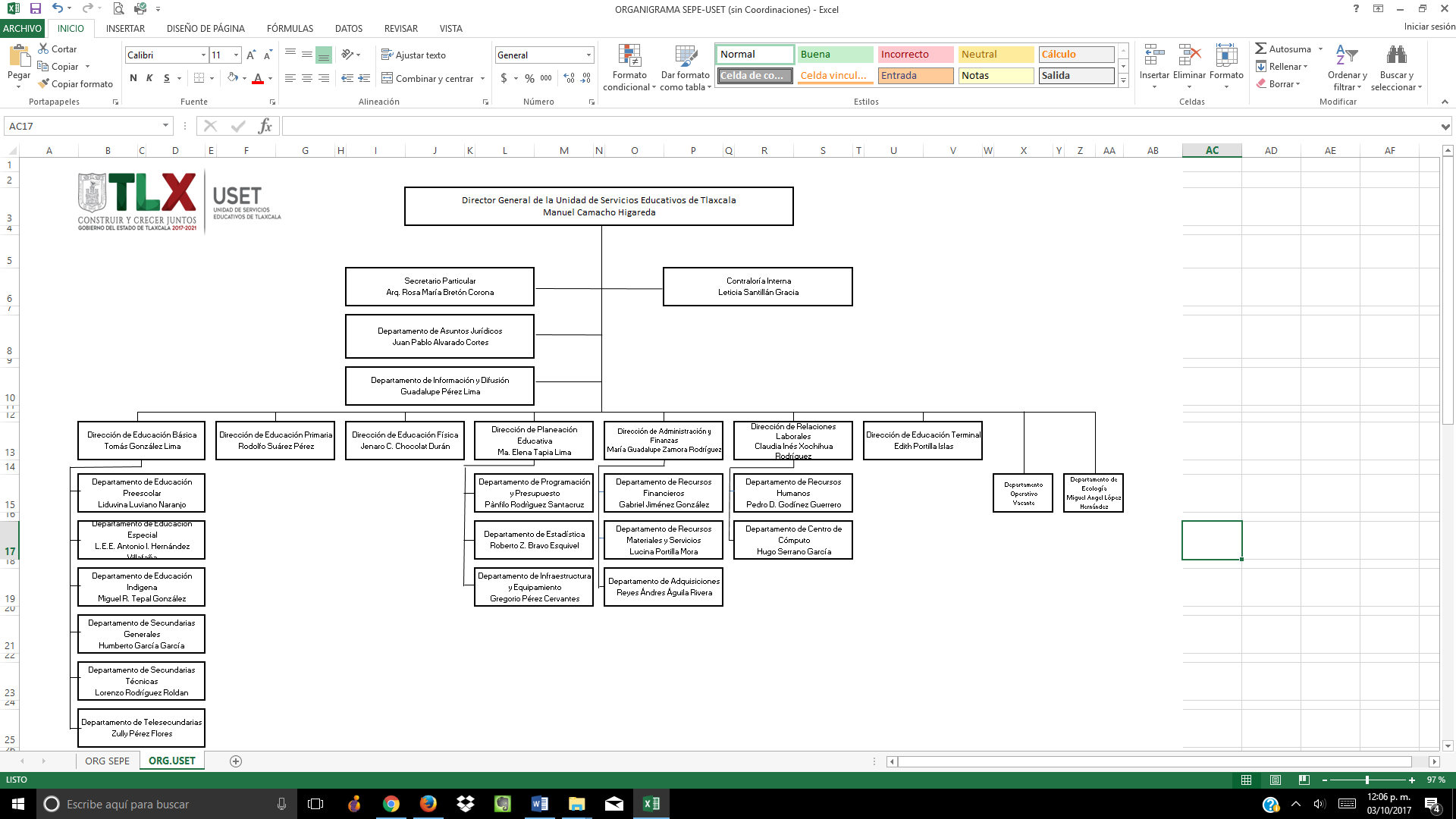 g)   Fideicomisos, mandatos y análogos de los cuales es fideicomitente o fiduciario	La Unidad de Servicios Educativos del Estado de Tlaxcala, no presento información de Fideicomisos. 5.	Bases de Preparación de los Estados FinancierosLos presentes Estados Financieros han sido elaborados cumplimiento a los dispuesto en los artículos 44, 45, 46 y 49 del CAPÍTULO I “De la Información Financiera Gubernamental”, TÍTULO CUARTO “De la Información Financiera Gubernamental y la Cuenta Pública”, de la Ley General de Contabilidad Gubernamental vigente; la Unidad de Servicios Educativos del Estado de Tlaxcala presenta los Estados Financieros que reflejan nuestra situación presupuestal y financiera en este periodo.Se mantiene el compromiso de responder a las reformas y requerimientos que las leyes y normas emitidas por el Consejo Nacional de Armonización Contable (CONAC), que brindan transparencia en el ejercicio de los recursos públicos y dan certeza a la emisión de información contable y financiera en el contexto local y nacional6.	Políticas de Contabilidad SignificativasNo se han adoptado medidas especiales o significativas en la preparación de la información financiera, en el proceso de adopción de las nuevas disposiciones de la Ley General de Contabilidad Gubernamental, se procederá a realizar los cambios necesarios en las políticas de contabilidad mimos que se irán informando en su oportunidad.7.	Posición en Moneda Extranjera y Protección por Riesgo CambiarioLa Unidad de Servicios Educativos del Estado de Tlaxcala, no realizo operaciones en Moneda extranjera en el periodo.8. Reporte Analítico del ActivoLa Unidad de Servicios Educativos del Estado de Tlaxcala, no presento operaciones en el periodo por este concepto.9. Fideicomisos, Mandatos y AnálogosLa Unidad de Servicios Educativos del Estado de Tlaxcala, no presento información de Fideicomisos10.	Reporte de la RecaudaciónLa Unidad de Servicios Educativos del Estado de Tlaxcala, no presento operaciones en el periodo por este concepto.11.	Información sobre la Deuda y el Reporte Analítico de la DeudaLa Unidad de Servicios Educativos del Estado de Tlaxcala, no presento operaciones en el periodo por este concepto.12. Calificaciones otorgadasLa Unidad de Servicios Educativos del Estado de Tlaxcala, no presento operaciones en el periodo por este concepto.13.	Proceso de MejoraSe iniciará un procesos para la integración de un Plan de mejora que implique un la integración de procesos y políticas de mejora para el desempeño eficiente de los planes y objetivos para los que fue creada la Unidad de Servicio Educativos del Estado de Tlaxcala14.	Información por SegmentosLa Unidad de Servicios Educativos del Estado de Tlaxcala, no presento operaciones en el periodo por este concepto.15.	Eventos Posteriores al CierreLa Unidad de Servicios Educativos del Estado de Tlaxcala, no presento operaciones en el periodo por este concepto. 16.	Partes RelacionadasLa Unidad de Servicios Educativos del Estado de Tlaxcala, no presento operaciones en el periodo por este concepto.Concepto		2017Efectivo y equivalentesBancos124,083,784Inversiones0Suma124,083,784CONCEPTO2017CONCEPTO2017DEUDORES DIVERSOS RECURSO ESTATALREYNA MALDONADO HERNÁNDEZ21,000ANTONIO I. HERNÁNDEZ VILLAFAÑA20,000IDALIA PATRICIA HERNÁNDEZ RAMIREZ14,000RAYMUNDO PADILLA CARRO15,000DEUDORES DIVERSOS RECURSO FEDERAL FONELUCINA PORTILLA MORA32,000DEUDORES CONVENIOS FEDERALESPrograma de Tiempo CompletoMARÍA DEL ANGEL FLORES NAVA30,000HERMINIO CORONEL ESTRADA30,000EDMUNDO ARTURO CARMONA GÓMEZ70,000ENRIQUE NAVA ALCOCER30,000ROGELIO SERRANO FUENTES60,000TEODULO MARAVILLA SUSANO70,000ANTONIO GACHUZ HERNÁNDEZ50,000Suma442,000.00Concepto2017TERRENOS, EDIFICIOS Y CONSTRUCCIONES444,159,847Suma444,159,847Concepto2017MOBILIARIO Y EQUIPO DE ADMINISTRACIÓN119,058,975MOBILIARIO Y EQUIPO EDUCACIONAL Y REC.6,293,060EQUIPO INSTRUMENTAL MÉDICO Y DE LAB.402,674VEHÍCULOS Y EQUIPO DE TRANSPORTE16,445,453MAQUINARIA, OTROS EQUIPOS Y HERRAMIENTAS18,147,523COLECCIONES, OBRAS DE ARTE Y OBJETOS VALIOSOS*2,983,681SOFTWARE330,150Suma164,061,316Concepto2017ACREEDORES DIVERSOS78,391,863IMPUESTOS POR PAGAR26,817,595Suma105,209,458ConceptoIMPORTEPARTICIPACIONES Y APORTACIONES5,593,859,110DERECHOS396,857PRODUCTOS		116,196Suma5,594,372,16320172016Efectivo en Bancos –Tesorería124,083,78423,696,393Efectivo en Bancos- Dependencias00Inversiones temporales (hasta 3 meses) 00Fondos con afectación específica00Depósitos de fondos de terceros y otros00Total de Efectivo y Equivalentes124,083,78423,696,393ConceptoSaldo inicialINVERSIÓN 2017Saldo finalMOBILIARIO Y EQUIPO DE ADMINISTRACIÓN104,304,21514,754,760119,058,975MOBILIARIO Y EQUIPO EDUCACIONAL Y REC.665,0145,628,0466,293,060EQUIPO INSTRUMENTAL MÉDICO Y DE LAB.383,32219,352402,674VEHÍCULOS Y EQUIPO DE TRANSPORTE16,445,45316,445,453MAQUINARIA, OTROS EQUIPOS Y HERRAMIENTAS18,178,622368,50118,547,123COLECCIONES, OBRAS DE ARTE Y OBJETOS VALIOSOS2,983,6812,983,681SOFTWARE3,130327,220330,350Suma142,963,43721,097,879164,061,316